- представляет впервые в Краснодаре 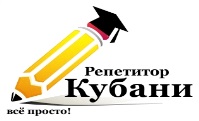    С  29 МАЯ по 31 МАЯ 2015г.Дипломированный коуч-тренер  Финляндии и Швеции Наталья СТОРМ с семинаром выходного дня: СЧАСТЛИВАЯ МАМА  - СОТВОРЕНИЕ СЕБЯ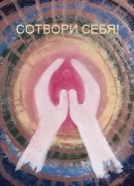 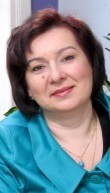   Коротко о Наталье Сторм: дипломированный коуч Академии коучей Швеции, лектор, инициация Рейки Усуи 2-й ступени, поэт, художник по росписи фарфора, мастер прикладного и народного творчества. Живет и преподает в Финляндии.Темы, рассматриваемые в ходе семинара:- Счастливая мама - счастливая семья.- Как освободиться от ограничивающих шаблонов?- Ящик Пандоры.  Работа над разрушительными эмоциями.- Жизнь без конфликтов.- Должна, хочу или надо. Расстаёмся со стрессом.                    - Жить или выживать? Определи свою миссию-                      Можно ли быть счастливой, когда несчастливы другие?- представляет впервые в Краснодаре    С  29 МАЯ по 31 МАЯ 2015г.Дипломированный коуч-тренер  Финляндии и Швеции Наталья СТОРМ с семинаром выходного дня:СЧАСТЛИВАЯ МАМА  - СОТВОРЕНИЕ СЕБЯ  Коротко о Наталье Сторм: дипломированный коуч Академии коучей Швеции, лектор, инициация Рейки Усуи 2-й ступени, поэт, художник по росписи фарфора, мастер прикладного и народного творчества. Живет и преподает в Финляндии.Темы, рассматриваемые в ходе семинара:- Счастливая мама - счастливая семья.- Как освободиться от ограничивающих шаблонов?- Ящик Пандоры. Работа над разрушительными    эмоциями.- Жизнь без конфликтов.- Должна, хочу или надо. Расстаёмся со стрессом.                    - Жить или выживать? Определи свою миссию- Можно ли быть счастливой, когда несчастливы другие?